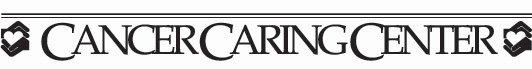 You will want to download the form. When asked for a password, it is CCC. Please fill out the form, save it and email it to info@cancercaring.org with INVOICE in the subjectGroup and Facilitator Name  Date   Group attendees:Please offer a brief synopses of the group, any new members and emails: 